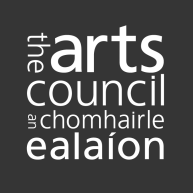 Comhlánaigh an fhoirm seo go cúramach agus seol ar ais chuig an gComhairle Ealaíon í. Cabhróidh an fhaisnéis a thugann tú linn agus muid ag iarraidh na tacaíochtaí a sholáthraímid d’ealaíontóirí a dhoiciméadú, caighdeán na dtacaíochtaí sin a fheabhsú agus teacht ar thuiscint maidir leis an tionchar a bhíonn acu i bhfianaise ár dtosaíochtaí straitéiseacha. I gcás dámhachtainí os cionn €1,500, ní íocfar an chuid dheireanach den dámhachtain go dtí go bhfaighfear an tuairisc seo.Má theastaíonn tuilleadh spáis uait le rannóg áirithe, b’fhéidir go mbeadh ort leathanaigh bhreise a chur leis an bhfoirm seo.Tabhair faoi deara go gcaithfidh an t-iarrthóir an rannóg Dearbhú Ráthaíochta ag íochtar na foirme seo a shíniú.Sonraí teagmhálaAn Próiseas iarrataisDearbhú RáthaíochtaARNUimhir an iarrataisAinmSeoladh Dáta agus suim na dámhachtanaCár chuala tú faoin dámhachtain?Cár chuala tú faoin dámhachtain?Cár chuala tú faoin dámhachtain?Cár chuala tú faoin dámhachtain?Trí shuíomh gréasáinTrí eagraíocht ionadaíoch/acmhainne d'ealaíontóiríTrí chomhráTrí nuachtlitir leictreonach na Comhairle EalaíonAn Chomhairle EalaíonEile (tabhair sonraí)Eile (tabhair sonraí)Trí na meáinEile (tabhair sonraí)Eile (tabhair sonraí)An raibh an próiseas iarratais réasúnta? (i.e. na foirmeacha, na critéir foilsithe, an scála ama, éifeachtúlacht) Mura raibh, conas a d’fhéadfaí é a fheabhsú?An raibh an próiseas iarratais réasúnta? (i.e. na foirmeacha, na critéir foilsithe, an scála ama, éifeachtúlacht) Mura raibh, conas a d’fhéadfaí é a fheabhsú?An raibh an próiseas iarratais réasúnta? (i.e. na foirmeacha, na critéir foilsithe, an scála ama, éifeachtúlacht) Mura raibh, conas a d’fhéadfaí é a fheabhsú?An raibh an próiseas iarratais réasúnta? (i.e. na foirmeacha, na critéir foilsithe, an scála ama, éifeachtúlacht) Mura raibh, conas a d’fhéadfaí é a fheabhsú?An bhfuil moltaí agat chun an dámhachtain seo a fheabhsú?An bhfuil moltaí agat chun an dámhachtain seo a fheabhsú?An bhfuil moltaí agat chun an dámhachtain seo a fheabhsú?An bhfuil moltaí agat chun an dámhachtain seo a fheabhsú?Tá sé ina chuspóir sa chlár, Maoiniú Deontais do na hEalaíona, freisin torthaí a bhaint amach ina bhforbraítear na healaíona:Trí eispéiris ealaíon ar ardchaighdeán a chur ar fáil don phobal le bheith páirteach sna healaíona, nóTrí sheirbhísí, acmhainní nó áiseanna den scoth a sholáthar a thacaíonn le hobair ealaíontóirí nó earnáil na n-ealaíon.Tabhair breac-chuntas ar an gcaoi ar chuidigh an dámhachtain leat na cuspóirí seo a shásamh.Tá sé ina chuspóir sa chlár, Maoiniú Deontais do na hEalaíona, freisin torthaí a bhaint amach ina bhforbraítear na healaíona:Trí eispéiris ealaíon ar ardchaighdeán a chur ar fáil don phobal le bheith páirteach sna healaíona, nóTrí sheirbhísí, acmhainní nó áiseanna den scoth a sholáthar a thacaíonn le hobair ealaíontóirí nó earnáil na n-ealaíon.Tabhair breac-chuntas ar an gcaoi ar chuidigh an dámhachtain leat na cuspóirí seo a shásamh.Tá sé ina chuspóir sa chlár, Maoiniú Deontais do na hEalaíona, freisin torthaí a bhaint amach ina bhforbraítear na healaíona:Trí eispéiris ealaíon ar ardchaighdeán a chur ar fáil don phobal le bheith páirteach sna healaíona, nóTrí sheirbhísí, acmhainní nó áiseanna den scoth a sholáthar a thacaíonn le hobair ealaíontóirí nó earnáil na n-ealaíon.Tabhair breac-chuntas ar an gcaoi ar chuidigh an dámhachtain leat na cuspóirí seo a shásamh.Tá sé ina chuspóir sa chlár, Maoiniú Deontais do na hEalaíona, freisin torthaí a bhaint amach ina bhforbraítear na healaíona:Trí eispéiris ealaíon ar ardchaighdeán a chur ar fáil don phobal le bheith páirteach sna healaíona, nóTrí sheirbhísí, acmhainní nó áiseanna den scoth a sholáthar a thacaíonn le hobair ealaíontóirí nó earnáil na n-ealaíon.Tabhair breac-chuntas ar an gcaoi ar chuidigh an dámhachtain leat na cuspóirí seo a shásamh.An raibh gné idirnáisiúnta le do thogra? Má bhí, an féidir leat cur síos a dhéanamh ar cad a bhí i gceist léi agus conas a chuaigh sí chun tairbhe dod’ chuid oibre.An raibh gné idirnáisiúnta le do thogra? Má bhí, an féidir leat cur síos a dhéanamh ar cad a bhí i gceist léi agus conas a chuaigh sí chun tairbhe dod’ chuid oibre.An raibh gné idirnáisiúnta le do thogra? Má bhí, an féidir leat cur síos a dhéanamh ar cad a bhí i gceist léi agus conas a chuaigh sí chun tairbhe dod’ chuid oibre.An raibh gné idirnáisiúnta le do thogra? Má bhí, an féidir leat cur síos a dhéanamh ar cad a bhí i gceist léi agus conas a chuaigh sí chun tairbhe dod’ chuid oibre.Aon tuairimí eile?Aon tuairimí eile?Aon tuairimí eile?Aon tuairimí eile?Teastaíonn dearbhú ráthaíochta atá sínithe ag an iarrthóir agus ag duine freagrach eile atá bainteach leis an ngníomhaíocht mhaoinithe. Teastaíonn sé lena dhearbhú gur baineadh úsáid as an maoiniú a fuarthas ón gComhairle Ealaíon don chuspóir dár deonaíodh é agus gur comhlíonadh aon choinníollacha a bhain leis. Sa chás go bhfuil níos lú ná €25,000 in aghaidh na bliana i gceist leis an maoiniú, is leor ainm an iarrthóra.Dearbhaím gur baineadh úsáid as an maoiniú a fuarthas ón gComhairle Ealaíon don chuspóir dár deonaíodh é agus gur comhlíonadh aon choinníollacha a bhain leis. Anuas air sin, mar a bhfaighim maoiniú ó fhoinsí eile maoinithe poiblí, dearbhaím nach bhfuil aon dúbláil i gceist maidir leis an maoiniú poiblí a úsáid don ghníomhaíocht chéanna. Ainm:                                                                    Dáta: Ainm:                                                                    Dáta:(Glacfar le hainmneacha clóscríofa)